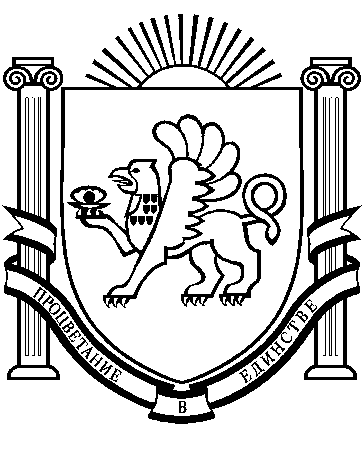 РЕСПУБЛИКА КРЫМРАЗДОЛЬНЕНСКИЙ РАЙОНЗИМИНСКИЙ СЕЛЬСКИЙ СОВЕТ57-е  внеочередное   заседание  1 созываРЕШЕНИЕ № 311-1/18от 06 февраля   2018 годас. ЗиминоО размере и порядке уплаты ежегодного членского взноса в Ассоциацию«Совет муниципальных образований Республики Крым» в 2018 году      В соответствии со статьей 66 Федерального закона от 6 октября 2003года № 131-ФЗ «Об общих принципах организации местного самоуправления в Российской Федерации», статьей 34 Закона Республики Крым от 21 августа 2014года № 54-ЭРК «Об основах местного самоуправления  в  Республике Крым», руководствуясь Уставом Зиминского сельского поселения Раздольненского района Республики Крым, во исполнение решения Собрания членов Совета муниципальных образований Республики Крым  от 15 декабря 2017 года № 7  «О бюджете Ассоциации «Совет муниципальных образований  Республики Крым» на 2018год,  размере,  порядке  и сроках  уплаты членских взносов в 2018 году»,Зиминский   сельский   совет   РЕШИЛ:1 Утвердить членский взнос муниципального образования Зиминское сельское поселение  Раздольненского района  Республики Крым  в Ассоциацию «Совет муниципальных образований Республики Крым» на 2018год, исходя из численности населения муниципального образования 1567 человек в размере 3000 рублей 00 копеек ( три тысячи руб. 00 коп.).2.Поручить Администрации Зиминского сельского поселения Раздольненского района Республики Крым уплатить членский взнос в Ассоциацию «Совет муниципальных образований Республики Крым» вразмере  3000 рублей 00 копеек ( три тысячи руб. 00 коп.) .3.Обнародовать настоящее решение на информационном стенде Зиминского сельского совета.4.Настоящее решение вступает в силу с момента  обнародования.5.Контроль за исполнением данного решения возложить на   постояннуюкомиссию  сельского совета по бюджету, налогам, муниципальной собственности, земельных и имущественных отношений, социально-экономическому развитию  (Долинская Е.В.).Председатель  Зиминского             сельского совета:                                                                   Б.М.Андрейчук